Вопросы педиатру о вакцинации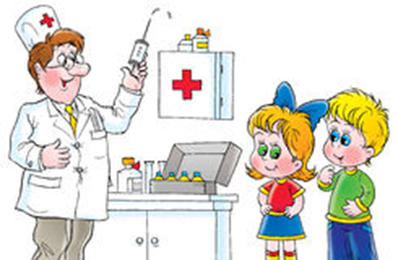 *Какая разница прививаю я ребенка или нет? Инфекционные болезни составляют значительную часть всех болезней детского возраста. Многие протекают тяжело, влекут серьезные осложнения вплоть до летального исхода. Вакцинация– надежно защищает детей, предупреждая распространение инфекций и возвращение опасных инфекций, которые были побеждены, благодаря ей. Чтобы снизить циркуляцию среди населения вирусов гриппа,  необходимо привиться до 60% населения. Это называется «коллективным»(массовым) иммунитетом, когда растет число невосприимчивых к инфекции  лиц  и при встрече с новым вирусом гриппа заболеет меньшая часть в легкой форме. А привитые – не заболеют.  	*Как действует вакцина? Вакцина помогает организму выработать антитела, которые при встрече с инфекцией вступают с ней в борьбу и помогут избавиться от инфекционного агента. Для «знакомства» с инфекцией, выработки специфических антител, в организм вводятся либо убитые микробы, либо фрагменты микробов, вирусов, либо белки или элементы с наружной поверхности микробов и их компоненты. Таким образом, организм «знакомится» с микробами,  вырабатывая защиту против них и, при встрече с инфекцией, атакует непрошенных гостей. *Безопасны ли вакцины и как это проверяется? Прежде чем применять вакцину, ее тщательно исследуют. Каждая страна имеет орган, контролирующий безопасность вакцин. Безопасность вакцин контролируется в 3 этапа: На этапе разработки, На этапе производства (производитель контролирует безопасность препаратов на всех стадиях производства). На этапе Сертификации (все вакцинные препараты, в том числе зарубежные, подлежат обязательной государственной сертификации. Без сертификации вакцины не допускаются в продажу). В месте применения (специалисты Роспотребнадзора контролируют соблюдение правил хранения, транспортировки, реализации препаратов).Вакцина, не соответствующая требованиям безопасности, отзывается и не допускается к реализации. *Кто решает какие прививки необходимо делать? Вакцинация на территории Российской Федерации проводится в соответствии с Национальным календарем профилактических прививок, прививок по эпидемическим показаниям, утвержденным Приказом № 125н от 21 марта 2014 г. Министерством здравоохранения Российской Федерации, который регламентирует сроки введения вакцин. В календарь включена вакцинация против потенциально опасных инфекций, которые могут вызывать эпидемии, протекают в тяжелой форме с летальным исходом. В календарь включены вакцины против 12 инфекционных заболеваний: гепатит В, туберкулез, пневмококковая инфекция, дифтерия, столбняк, коклюш, полиомиелит, гемофильная инфекция, корь, краснуха, эпидемический паротит, грипп. Все вакцины, используемые на территории России, официально разрешены и являются эффективными и безопасными. *Если ребенок болен ОРВИ, можно ли ему отложить введение вакцины? Острое течение ОРВИ, острые кишечные инфекции являются временным противопоказанием к проведению вакцинации. Прививка делается после нормализации температуры тела и исчезновения симптомов заболевания. *Как мне узнать, когда делать ребенку следующую прививку?   О плане вакцинации и следующих введениях иммунобиологических препаратов родителя информирует участковый педиатр или врач дошкольного учреждения или школы. *Можно ли гулять с ребенком после прививки? Гулять на свежем воздухе после вакцинации можно в случае, если у ребенка нет реакции на введение препарата. Не рекомендовано посещать места скопления людей, а также контактировать с заболевшими той или иной инфекцией. Также рекомендовано отложить тяжелые физические нагрузки в ближайшие 3-5 дней. *Существует мнение, что прививки против кори, паротита, краснухи вызывают аутизм? Многочисленные исследования доказали, что связи между вакцинацией и аутизмом нет. Прививки в целом, а прививка от кори, паротита и краснухи, в частности, не приводят к развитию аутизма. * Существует мнение, что лучше переболеть инфекцией естественным образом, нежели делать прививки против них?   Разница между прививкой и естественным заражением – это цена, которую платит младенец за приобретение иммунитета. Цена, которую платят дети, которым делают прививку, – дискомфорт во время проведения вакцинации (боязнь укола). Цена, которую платят младенцы в случае естественного заражения – вероятность развития  тяжёлой формы болезни: паралич, остановка дыхания (полиомиелит), умственная отсталость (гемофильная инфекция типа b), печеночная недостаточность (гепатит В), глухота (эпидемический паротит, менингококковая инфекция) или пневмония (корь, ветряная оспа).  Следует серьезно задуматься о том,  какую цену заплатит Ваш ребенок, приобретая естественный иммунитет после заболевания. Буклет подготовлен филиалом ФБУЗ «Центр гигиены и эпидемиологии в ХМАО-Югре в г. Лангепасе и в г. Покачи»(2021г)